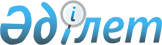 О внесении изменений и дополнения в решение Восточно-Казахстанского областного маслихата от 13 декабря 2019 года № 35/389-VI "Об областном бюджете на 2020-2022 годы"Решение Восточно-Казахстанского областного маслихата от 15 июня 2020 года № 39/430-VI. Зарегистрировано Департаментом юстиции Восточно-Казахстанской области 23 июня 2020 года № 7207
      Примечание ИЗПИ.

      В тексте документа сохранена пунктуация и орфография оригинала.
      В соответствии с пунктом 4 статьи 106 Бюджетного кодекса Республики Казахстан от 4 декабря 2008 года, подпунктом 1) пункта 1 статьи 6 Закона Республики Казахстан от 23 января 2001 года "О местном государственном управлении и самоуправлении в Республике Казахстан", постановлением Правительства Республики Казахстан от 6 мая 2020 года № 279 "О корректировке показателей уточненного республиканского бюджета на 2020 год и внесении изменений и дополнения в постановление Правительства Республики Казахстан от 9 апреля 2020 года № 187 "О реализации Указа Президента Республики Казахстан "Об уточненном республиканском бюджете на 2020 год" Восточно-Казахстанский областной маслихат РЕШИЛ:
      1. Внести в решение Восточно-Казахстанского областного маслихата от 13 декабря 2019 года № 35/389-VI "Об областном бюджете  на 2020-2022 годы" (зарегистрировано в Реестре государственной регистрации нормативных правовых актов за № 6427, опубликовано в Эталонном контрольном банке нормативных правовых актов Республики Казахстан в электронном виде 23 декабря 2019 года) следующие изменения и дополнение:
      пункт 1 изложить в следующей редакции:
      "1. Утвердить областной бюджет на 2020-2022 годы согласно приложениям 1, 2 и 3 соответственно, в том числе на 2020 год в следующих объемах:
      1) доходы – 390 615 112,7 тысяч тенге:
      налоговые поступления – 39 180 922,1 тысяч тенге;
      неналоговые поступления – 1 690 112,9 тысячи тенге;
      поступления от продажи основного капитала – 2 440,0 тысяч тенге;
      поступления трансфертов – 349 741 637,7 тысяч тенге;
      2) затраты – 404 780 146,5 тысяч тенге;
      3) чистое бюджетное кредитование –  43 649 935,3 тысяч тенге, в том числе:
      бюджетные кредиты – 54 426 547,8 тысячи тенге;
      погашение бюджетных кредитов – 10 776 612,5 тысячи тенге;
      4) сальдо по операциям с финансовыми активами – 0,0 тысячи тенге, в том числе:
      приобретение финансовых активов – 0,0 тысячи тенге;
      поступления от продажи финансовых активов государства – 0,0 тысяч тенге;
      5) дефицит (профицит) бюджета – -57 814 969,1 тысяч тенге;
      6) финансирование дефицита (использование профицита) бюджета – 57 814 969,1 тысяч тенге:
      поступление займов – 72 695 702,0 тысяч тенге;
      погашение займов – 15 006 828,0 тысяч тенге;
      используемые остатки бюджетных средств – 126 095,1 тысяч тенге.";
      пункт 3 изложить в следующей редакции:
      "3. Установить:
      на 2020 год нормативы распределения доходов в бюджеты районов (городов областного значения) по социальному налогу, индивидуальному подоходному налогу с доходов, облагаемых у источника выплаты, городу Усть-Каменогорску 36,6 процентов, Аягозскому району 88,3 процентов;
       на 2020 год нормативы распределения доходов в бюджеты районов (городов областного значения) по социальному налогу, индивидуальному подоходному налогу с доходов, облагаемых у источника выплаты, индивидуальному подоходному налогу с доходов, не облагаемых у источника выплаты, индивидуальному подоходному налогу с доходов иностранных граждан, не облагаемых у источника выплаты, в размере 100 процентов;
      на 2020 год нормативы распределения доходов в бюджеты районов (городов областного значения) по корпоративному подоходному налогу с юридических лиц, за исключением поступлений от субъектов крупного предпринимательства и организаций нефтяного сектора, в размере 100 процентов.";
      пункт 8-1 изложить в следующей редакции: 
      "8-1. Предусмотреть в областном бюджете на 2020 год поступление трансфертов из нижестоящего бюджета на компенсацию потерь вышестоящего бюджета в связи с:
      необходимостью своевременного возврата в республиканский бюджет микрокредитов, выданных в 2013 году в рамках второго направления "Дорожной карты занятости – 2020" на развитие малого и среднего предпринимательства – 2 938 044,0 тысяч тенге;
      введением режима чрезвычайного положения на территории Республики Казахстан – 3 545 267,0 тысяч тенге;
      передачей функций в области ветеринарии с районного уровня на областной уровень – 1 736 685,3 тысяч тенге.";
      в пункте 9:
      дополнить подпунктом 40) следующего содержания:
      "40) возмещение платежей населения по оплате коммунальных услуг в режиме чрезвычайного положения в Республике Казахстан.";
      приложение 1 к указанному решению изложить в следующей редакции согласно приложению к настоящему решению.
      2. Настоящее решение вводится в действие с 1 января 2020 года. Областной бюджет на 2020 год
					© 2012. РГП на ПХВ «Институт законодательства и правовой информации Республики Казахстан» Министерства юстиции Республики Казахстан
				
      Председатель сессии 

Ф. Абитаев

      Секретарь  Восточно-Казахстанского областного маслихата 

В. Головатюк
Приложение к решению 
Восточно-Казахстанского 
областного маслихата 
от 15 июня 2020 года 
№ 39/430-VIПриложение 1 к решению 
Восточно-Казахстанского 
областного маслихата 
от 13 декабря 2019 года 
№ 35/389-VI
Категория
Категория
Категория
Категория
Категория
Категория
Категория
Всего доходы (тысяч тенге)
Класс
Класс
Класс
Класс
Класс
Класс
Всего доходы (тысяч тенге)
Подкласс
Подкласс
Подкласс
Подкласс
Всего доходы (тысяч тенге)
Специфика
Специфика
Всего доходы (тысяч тенге)
Наименование 
Всего доходы (тысяч тенге)
1
2
2
3
3
4
5
6
1. ДОХОДЫ
390 615 112,7
1
Налоговые поступления
39 180 922,1
01
01
Подоходный налог
16 159 263,4
2
2
Индивидуальный подоходный налог
16 159 263,4
01
Индивидуальный подоходный налог с доходов, облагаемых у источника выплаты
16 159 263,4
03
03
Социальный налог
14 572 665,7
1
1
Социальный налог
14 572 665,7
01
Социальный налог
14 572 665,7
05
05
Внутренние налоги на товары, работы и услуги
8 448 993,0
3
3
Поступления за использование природных и других ресурсов
8 238 993,0
03
Плата за пользование водными ресурсами поверхностных источников
276 484,0
04
Плата за лесные пользования
138 292,0
16
Плата за эмиссии в окружающую среду
7 824 217,0
4
4
Сборы за ведение предпринимательской и профессиональной деятельности
210 000,0
33
Сбор за выдачу и (или) продление разрешения работодателям на привлечение иностранной рабочей силы в Республику Казахстан
210 000,0
2
Неналоговые поступления
1 690 112,9
01
01
Доходы от государственной собственности
600 542,7
1
1
Поступления части чистого дохода государственных предприятий
16 821,0
02
Поступления части чистого дохода коммунальных государственных предприятий
16 821,0
3
3
Дивиденды на государственные пакеты акций, находящиеся в государственной собственности
7 769,0
02
Дивиденды на государственные пакеты акций, находящиеся в коммунальной собственности
7 769,0
5
5
Доходы от аренды имущества, находящегося в государственной собственности
114 938,0
04
Доходы от аренды имущества, находящегося в коммунальной собственности области
114 938,0
7
7
Вознаграждения по кредитам, выданным из государственного бюджета
461 014,7
03
Вознаграждения по бюджетным кредитам, выданным из областного бюджета местным исполнительным органам районов (городов областного значения)
196 309,7
06
Вознаграждения по бюджетным кредитам, выданным из местного бюджета специализированным организациям
264 705,0
04
04
Штрафы, пени, санкции, взыскания, налагаемые государственными учреждениями, финансируемыми из государственного бюджета, а также содержащимися и финансируемыми из бюджета (сметы расходов) Национального Банка Республики Казахстан
187 311,2
1
1
Штрафы, пени, санкции, взыскания, налагаемые государственными учреждениями, финансируемыми из государственного бюджета, а также содержащимися и финансируемыми из бюджета (сметы расходов) Национального Банка Республики Казахстан, за исключением поступлений от организаций нефтяного сектора
187 311,2
16
Штрафы, пени, санкции, взыскания по бюджетным кредитам (займам), выданным из областного бюджета местным исполнительным органам районов (городов областного значения)
187 311,2
06
06
Прочие неналоговые поступления 
902 259,0
1
1
Прочие неналоговые поступления 
902 259,0
09
Другие неналоговые поступления в местный бюджет
42 259,0
14
Отчисления недропользователей на социально-экономическое развитие региона и развитие его инфраструктуры
860 000,0
3
Поступления от продажи основного капитала
2 440,0
01
01
Продажа государственного имущества, закрепленного за государственными учреждениями
2 440,0
1
1
Продажа государственного имущества, закрепленного за государственными учреждениями
2 440,0
02
Поступления от продажи имущества, закрепленного за государственными учреждениями, финансируемыми из местного бюджета
2 440,0
4
Поступления трансфертов
349 741 637,7
01
01
Трансферты из нижестоящих органов государственного управления
9 385 881,7
2
2
Трансферты из районных (городов областного значения) бюджетов
9 385 881,7
02
Возврат неиспользованных (недоиспользованных) целевых трансфертов
505 008,5
03
Возврат использованных не по целевому назначению целевых трансфертов
398,0
04
Поступления трансфертов из районных (городов областного значения) бюджетов на компенсацию потерь областного бюджета
8 219 996,3
16
Возврат сумм неиспользованных (недоиспользованных) целевых трансфертов, выделенных из республиканского бюджета за счет целевого трансферта из Национального фонда Республики Казахстан
660 478,9
02
02
Трансферты из вышестоящих органов государственного управления
340 355 756,0
1
1
Трансферты из республиканского бюджета
340 355 756,0
01
Целевые текущие трансферты 
90 674 925,0
02
Целевые трансферты на развитие
34 669 651,0
03
Субвенции из областного бюджета
215 011 180,0
Функциональная группа
Функциональная группа
Функциональная группа
Функциональная группа
Функциональная группа
Функциональная группа
Функциональная группа
Всего затраты (тысяч тенге)
Функциональная подгруппа
Функциональная подгруппа
Функциональная подгруппа
Функциональная подгруппа
Функциональная подгруппа
Всего затраты (тысяч тенге)
Администратор программ
Администратор программ
Администратор программ
Всего затраты (тысяч тенге)
Программа
Программа
Всего затраты (тысяч тенге)
Наименование 
Всего затраты (тысяч тенге)
1
1
2
2
3
4
5
6
II. ЗАТРАТЫ
404 780 146,5
01
01
Государственные услуги общего характера
2 912 597,2
1
1
Представительные, исполнительные и другие органы, выполняющие общие функции государственного управления
2 224 837,4
110
Аппарат маслихата области
64 641,0
001
Услуги по обеспечению деятельности маслихата области
64 641,0
120
Аппарат акима области
1 776 556,0
001
Услуги по обеспечению деятельности акима области
1 458 504,8
004
Капитальные расходы государственного органа
9 100,0
007
Капитальные расходы подведомственных государственных учреждений и организаций
57 277,2
013
Обеспечение деятельности Ассамблеи народа Казахстана области
185 485,0
113
Целевые текущие трансферты нижестоящим бюджетам
66 189,0
282
Ревизионная комиссия области
383 640,4
001
Услуги по обеспечению деятельности ревизионной комиссии области
369 392,4
003
Капитальные расходы государственного органа
14 248,0
2
2
Финансовая деятельность
218 368,8
257
Управление финансов области
128 870,0
001
Услуги по реализации государственной политики в области исполнения местного бюджета и управления коммунальной собственностью
125 865,0
013
Капитальные расходы государственного органа
3 005,0
733
Управление по государственным закупкам и коммунальной собственности области
89 498,8
001
Услуги по реализации государственной политики в области управления государственных активов и закупок на местном уровне
87 770,8
004
Приватизация, управление коммунальным имуществом, постприватизационная деятельность и регулирование споров, связанных с этим
1 728,0
5
5
Планирование и статистическая деятельность
261 216,0
258
Управление экономики и бюджетного планирования области
261 216,0
001
Услуги по реализации государственной политики в области формирования и развития экономической политики, системы государственного планирования
240 186,0
005
Капитальные расходы государственного органа
16 550,0
061
Экспертиза и оценка документации по вопросам бюджетных инвестиций и государственно-частного партнерства, в том числе концессии
4 480,0
9
9
Прочие государственные услуги общего характера
208 175,0
269
Управление по делам религий области
208 175,0
001
Услуги по реализации государственной политики в сфере религиозной деятельности на местном уровне
128 210,0
005
Изучение и анализ религиозной ситуации в регионе
79 965,0
02
02
Оборона
409 054,6
1
1
Военные нужды
84 077,0
296
Управление по мобилизационной подготовке области
84 077,0
003
Мероприятия в рамках исполнения всеобщей воинской обязанности
53 494,0
007
Подготовка территориальной обороны и территориальная оборона областного масштаба
30 583,0
2
2
Организация работы по чрезвычайным ситуациям
324 977,6
287
Территориальный орган, уполномоченных органов в области чрезвычайных ситуаций природного и техногенного характера, Гражданской обороны, финансируемый из областного бюджета
89 806,0
002
Капитальные расходы территориального органа и подведомственных государственных учреждений
80 000,0
004
Предупреждение и ликвидация чрезвычайных ситуаций областного масштаба
9 806,0
296
Управление по мобилизационной подготовке области
235 171,6
001
Услуги по реализации государственной политики на местном уровне в области мобилизационной подготовки
60 496,6
005
Мобилизационная подготовка и мобилизация областного масштаба
174 675,0
03
03
Общественный порядок, безопасность, правовая, судебная, уголовно-исполнительная деятельность
14 049 825,0
1
1
Правоохранительная деятельность
14 049 825,0
252
Исполнительный орган внутренних дел, финансируемый из областного бюджета
14 049 825,0
001
Услуги по реализации государственной политики в области обеспечения охраны общественного порядка и безопасности на территории области
13 030 936,0
003
Поощрение граждан, участвующих в охране общественного порядка
10 115,0
006
Капитальные расходы государственного органа
972 649,0
032
Капитальные расходы подведомственных государственных учреждений и организаций
36 125,0
04
04
Образование
70 843 760,2
2
2
Начальное, основное среднее и общее среднее образование
9 996 299,4
261
Управление образования области
6 090 411,0
003
Общеобразовательное обучение по специальным образовательным учебным программам
3 472 457,0
006
Общеобразовательное обучение одаренных детей в специализированных организациях образования
2 384 407,0
055
Дополнительное образование для детей
233 547,0
285
Управление физической культуры и спорта области
2 677 388,4
006
Дополнительное образование для детей и юношества по спорту
2 142 416,4
007
Общеобразовательное обучение одаренных в спорте детей в специализированных организациях образования
534 972,0
288
Управление строительства, архитектуры и градостроительства области
1 228 500,0
012
Строительство и реконструкция объектов начального, основного среднего и общего среднего образования
1 208 500,0
069
Строительство и реконструкция объектов дополнительного образования
20 000,0
4
4
Техническое и профессиональное, послесреднее образование
19 341 771,4
253
Управление здравоохранения области
632 775,0
043
Подготовка специалистов в организациях технического и профессионального, послесреднего образования
632 775,0
261
Управление образования области
14 755 067,0
024
Подготовка специалистов в организациях технического и профессионального образования
14 680 531,0
025
Подготовка специалистов в организациях послесреднего образования
74 536,0
288
Управление строительства, архитектуры и градостроительства области
3 953 929,4
099
Строительство и реконструкция объектов технического, профессионального и послесреднего образования
3 953 929,4
5
5
Переподготовка и повышение квалификации специалистов
2 584 242,3
120
Аппарат акима области
14 266,3
019
Обучение участников избирательного процесса
14 266,3
253
Управление здравоохранения области
567 820,0
003
Повышение квалификации и переподготовка кадров
567 820,0
261
Управление образования области
2 002 156,0
052
Повышение квалификации, подготовка и переподготовка кадров в рамках Государственной программы развития продуктивной занятости и массового предпринимательства на 2017 – 2021 годы "Еңбек"
2 002 156,0
6
6
Высшее и послевузовское образование
1 023 979,0
261
Управление образования области
1 023 979,0
057
Подготовка специалистов с высшим, послевузовским образованием и оказание социальной поддержки обучающимся
1 023 979,0
9
9
Прочие услуги в области образования
37 897 468,1
261
Управление образования области
37 897 468,1
001
Услуги по реализации государственной политики на местном уровне в области образования
166 416,0
004
Информатизация системы образования в областных государственных учреждениях образования 
121 048,0
005
Приобретение и доставка учебников, учебно-методических комплексов для областных государственных учреждений образования
75 175,0
007
Проведение школьных олимпиад, внешкольных мероприятий и конкурсов областного масштаба
423 555,0
011
Обследование психического здоровья детей и подростков и оказание психолого-медико-педагогической консультативной помощи населению
179 013,0
012
Реабилитация и социальная адаптация детей и подростков с проблемами в развитии
413 657,0
013
Капитальные расходы государственного органа
1 058,0
029
Методическая работа
339 319,0
067
Капитальные расходы подведомственных государственных учреждений и организаций
1 609 712,0
113
Целевые текущие трансферты нижестоящим бюджетам
34 568 515,1
05
05
Здравоохранение
30 612 390,0
2
2
Охрана здоровья населения
22 908 353,0
253
Управление здравоохранения области
1 263 079,0
006
Услуги по охране материнства и детства
531 958,0
007
Пропаганда здорового образа жизни
152 873,0
041
Дополнительное обеспечение гарантированного объема бесплатной медицинской помощи по решению местных представительных органов областей
119 598,0
042
Проведение медицинской организацией мероприятий, снижающих половое влечение, осуществляемые на основании решения суда
1 740,0
050
Возмещение лизинговых платежей по санитарному транспорту, приобретенных на условиях финансового лизинга
456 910,0
288
Управление строительства, архитектуры и градостроительства области
21 645 274,0
038
Строительство и реконструкция объектов здравоохранения
21 645 274,0
3
3
Специализированная медицинская помощь
2 613 417,0
253
Управление здравоохранения области
2 613 417,0
027
Централизованный закуп и хранение вакцин и других медицинских иммунобиологических препаратов для проведения иммунопрофилактики населения
2 613 417,0
5
5
Другие виды медицинской помощи
99 999,0
253
Управление здравоохранения области
99 999,0
029
Областные базы специального медицинского снабжения
99 999,0
9
9
Прочие услуги в области здравоохранения
4 990 621,0
253
Управление здравоохранения области
4 990 621,0
001
Услуги по реализации государственной политики на местном уровне в области здравоохранения
191 893,0
008
Реализация мероприятий по профилактике и борьбе со СПИД в Республике Казахстан
140 558,0
016
Обеспечение граждан бесплатным или льготным проездом за пределы населенного пункта на лечение
61 391,0
018
Информационно-аналитические услуги в области здравоохранения
88 692,0
030
Капитальные расходы государственных органов здравоохранения
4 468,0
033
Капитальные расходы медицинских организаций здравоохранения
4 503 619,0
06
06
Социальная помощь и социальное обеспечение
22 864 035,3
1
1
Социальное обеспечение
7 724 598,5
256
Управление координации занятости и социальных программ области
5 751 364,8
002
Предоставление специальных социальных услуг для престарелых и инвалидов в медико-социальных учреждениях (организациях) общего типа, в центрах оказания специальных социальных услуг, в центрах социального обслуживания
1 924 257,1
012
Предоставление специальных социальных услуг для детей-инвалидов в государственных медико-социальных учреждениях (организациях) для детей с нарушениями функций опорно-двигательного аппарата, в центрах оказания специальных социальных услуг, в центрах социального обслуживания
325 007,2
013
Предоставление специальных социальных услуг для инвалидов с психоневрологическими заболеваниями, в психоневрологических медико-социальных учреждениях (организациях), в центрах оказания специальных социальных услуг, в центрах социального обслуживания
2 398 539,5
014
Предоставление специальных социальных услуг для престарелых, инвалидов, в том числе детей-инвалидов, в реабилитационных центрах
616 519,0
015
Предоставление специальных социальных услуг для детей-инвалидов с психоневрологическими патологиями в детских психоневрологических медико-социальных учреждениях (организациях), в центрах оказания специальных социальных услуг, в центрах социального обслуживания
487 042,0
261
Управление образования области
1 776 837,0
015
Социальное обеспечение сирот, детей, оставшихся без попечения родителей
1 598 283,0
037
Социальная реабилитация
178 554,0
288
Управление строительства, архитектуры и градостроительства области
196 396,7
039
Строительство и реконструкция объектов социального обеспечения
196 396,7
2
2
Социальная помощь
738 610,0
256
Управление координации занятости и социальных программ области
738 610,0
003
Социальная поддержка инвалидов
738 610,0
9
9
Прочие услуги в области социальной помощи и социального обеспечения
14 400 826,8
256
Управление координации занятости и социальных программ области
14 235 972,8
001
Услуги по реализации государственной политики на местном уровне в области обеспечения занятости и реализации социальных программ для населения
321 989,8
007
Капитальные расходы государственного органа
40 690,0
018
Размещение государственного социального заказа в неправительственных организациях
206 653,0
019
Реализация текущих мероприятий, направленных на развитие рынка труда в рамках Государственной программы развития продуктивной занятости и массового предпринимательства на 2017 – 2021 годы "Еңбек"
4 528,0
046
Обеспечение прав и улучшение качества жизни инвалидов в Республике Казахстан
480 792,0
053
Услуги по замене и настройке речевых процессоров к кохлеарным имплантам
165 312,0
067
Капитальные расходы подведомственных государственных учреждений и организаций
270 369,0
113
Целевые текущие трансферты нижестоящим бюджетам
12 745 639,0
263
Управление внутренней политики области
22 539,0
077
Обеспечение прав и улучшение качества жизни инвалидов в Республике Казахстан
22 539,0
298 
Управление государственной инспекции труда области
142 315,0
001
Услуги по реализации государственной политики в области регулирования трудовых отношений на местном уровне
140 970,0
003
Капитальные расходы государственного органа
1 345,0
07
07
Жилищно-коммунальное хозяйство
41 051 953,0
1
1
Жилищное хозяйство
5 409 256,1
279
Управление энергетики и жилищно-коммунального хозяйства области
15 335,0
026
Проведение энергетического аудита многоквартирных жилых домов
15 335,0
288
Управление строительства, архитектуры и градостроительства области
5 393 921,1
014
Целевые трансферты на развитие районным (городов областного значения) бюджетам на строительство и (или) реконструкцию жилья коммунального жилищного фонда
5 393 921,1
2
2
Коммунальное хозяйство
35 642 696,9
279
Управление энергетики и жилищно-коммунального хозяйства области
35 642 696,9
001
Услуги по реализации государственной политики на местном уровне в области энергетики и жилищно-коммунального хозяйства
171 874,8
005
Капитальные расходы государственного органа
23 037,0
010
Целевые трансферты на развитие районным (городов областного значения) бюджетам на развитие системы водоснабжения и водоотведения
5 504 398,0
030
Целевые трансферты на развитие районным (городов областного значения) бюджетам на развитие системы водоснабжения и водоотведения в сельских населенных пунктах
14 743 151,0
032
Субсидирование стоимости услуг по подаче питьевой воды из особо важных групповых и локальных систем водоснабжения, являющихся безальтернативными источниками питьевого водоснабжения
488 540,5
113
Целевые текущие трансферты нижестоящим бюджетам
9 138 505,3
114
Целевые трансферты на развитие нижестоящим бюджетам
5 573 190,3
08
08
Культура, спорт, туризм и информационное пространство
16 018 544,4
1
1
Деятельность в области культуры
4 600 865,0
273
Управление культуры, архивов и документации области
4 034 032,0
005
Поддержка культурно-досуговой работы
6 342,0
007
Обеспечение сохранности историко-культурного наследия и доступа к ним
1 955 291,0
008
Поддержка театрального и музыкального искусства
2 072 399,0
288
Управление строительства, архитектуры и градостроительства области
566 833,0
027
Развитие объектов культуры
566 833,0
2
2
Спорт
5 180 905,8
285
Управление физической культуры и спорта области
5 180 905,8
001
Услуги по реализации государственной политики на местном уровне в сфере физической культуры и спорта
52 049,4
002
Проведение спортивных соревнований на областном уровне
120 335,0
003
Подготовка и участие членов областных сборных команд по различным видам спорта на республиканских и международных спортивных соревнованиях
4 345 832,0
005
Капитальные расходы государственного органа
2 912,0
032
Капитальные расходы подведомственных государственных учреждений и организаций
210 793,0
113
Целевые текущие трансферты нижестоящим бюджетам
448 984,4
3
3
Информационное пространство
2 350 572,0
263
Управление внутренней политики области
857 524,0
007
Услуги по проведению государственной информационной политики
857 524,0
264
Управление по развитию языков области
109 531,0
001
Услуги по реализации государственной политики на местном уровне в области развития языков
52 110,0
002
Развитие государственного языка и других языков народа Казахстана
57 061,0
003
Капитальные расходы государственного органа
360,0
273
Управление культуры, архивов и документации области
1 383 517,0
009
Обеспечение функционирования областных библиотек
665 527,0
010
Обеспечение сохранности архивного фонда
717 990,0
4
4
Туризм
1 764,0
288
Управление строительства, архитектуры и градостроительства области
1 764,0
089
Развитие объектов туризма
1 764,0
9
9
Прочие услуги по организации культуры, спорта, туризма и информационного пространства
3 884 437,6
263
Управление внутренней политики области
441 549,2
001
Услуги по реализации государственной внутренней политики на местном уровне
346 333,2
003
Реализация мероприятий в сфере молодежной политики
95 216,0
273
Управление культуры, архивов и документации области
3 316 713,4
001
Услуги по реализации государственной политики на местном уровне в области культуры и управления архивным делом
86 667,0
003
Капитальные расходы государственного органа
30 000,0
032
Капитальные расходы подведомственных государственных учреждений и организаций
1 645 954,0
113
Целевые текущие трансферты нижестоящим бюджетам
1 554 092,4
286
Управление туризма и внешних связей области
126 175,0
001
Услуги по реализации государственной политики на местном уровне в сфере туризма и внешних связей
57 344,0
004
Регулирование туристской деятельности
68 831,0
09
09
Топливно-энергетический комплекс и недропользование
692 534,0
1
1
Топливо и энергетика
692 534,0
254
Управление природных ресурсов и регулирования природопользования области
616 959,0
081
Организация и проведение поисково-разведочных работ на подземные воды для хозяйственно-питьевого водоснабжения населенных пунктов
616 959,0
279
Управление энергетики и жилищно-коммунального хозяйства области
75 575,0
050
Субсидирование затрат энергопроизводящих организаций на приобретение топлива для бесперебойного проведения отопительного сезона
75 575,0
10
10
Сельское, водное, лесное, рыбное хозяйство, особо охраняемые природные территории, охрана окружающей среды и животного мира, земельные отношения
35 318 484,4
1
1
Сельское хозяйство
29 457 710,3
255
Управление сельского хозяйства области
27 288 164,0
001
Услуги по реализации государственной политики на местном уровне в сфере сельского хозяйства
186 083,0
002
Субсидирование развития семеноводства
2 075 880,0
003
Капитальные расходы государственного органа
111,0
008
Субсидирование стоимости пестицидов, биоагентов (энтомофагов), предназначенных для проведения обработки против вредных и особо опасных вредных организмов с численностью выше экономического порога вредоносности и карантинных объектов
1 524 638,0
014
Субсидирование стоимости услуг по доставке воды сельскохозяйственным товаропроизводителям
200 000,0
029
Мероприятия по борьбе с вредными организмами сельскохозяйственных культур
8 139,0
045
Определение сортовых и посевных качеств семенного и посадочного материала
52 083,0
046
Государственный учет и регистрация тракторов, прицепов к ним, самоходных сельскохозяйственных, мелиоративных и дорожно-строительных машин и механизмов
14 392,0
047
Субсидирование стоимости удобрений (за исключением органических)
1 725 299,0
050
Возмещение части расходов, понесенных субъектом агропромышленного комплекса, при инвестиционных вложениях
4 986 343,0
051
Субсидирование в рамках гарантирования и страхования займов субъектов агропромышленного комплекса
800 000,0
053
Субсидирование развития племенного животноводства, повышение продуктивности и качества продукции животноводства
9 946 069,0
054
Субсидирование заготовительным организациям в сфере агропромышленного комплекса суммы налога на добавленную стоимость, уплаченного в бюджет, в пределах исчисленного налога на добавленную стоимость
95 938,0
055
Субсидирование процентной ставки по кредитным и лизинговым обязательствам в рамках направления по финансовому оздоровлению субъектов агропромышленного комплекса
7 613,0
056
Субсидирование ставок вознаграждения при кредитовании, а также лизинге на приобретение сельскохозяйственных животных, техники и технологического оборудования
5 115 576,0
057
Субсидирование затрат перерабатывающих предприятий на закуп сельскохозяйственной продукции для производства продуктов ее глубокой переработки в сфере животноводства
500 000,0
060
Частичное гарантирование по микрокредитам в рамках Государственной программы развития продуктивной занятости и массового предпринимательства на 2017 – 2021 годы "Еңбек"
50 000,0
288
Управление строительства, архитектуры и градостроительства области
27 452,0
020
Развитие объектов сельского хозяйства
27 452,0
719
Управление ветеринарии области
2 142 094,3
001
Услуги по реализации государственной политики на местном уровне в сфере ветеринарии
84 429,0
008
Организация строительства, реконструкции скотомогильников (биотермических ям) и обеспечение их содержания
21 777,0
009
Организация санитарного убоя больных животных
9 000,0
010
Организация отлова и уничтожения бродячих собак и кошек
84 418,3
011
Возмещение владельцам стоимости обезвреженных (обеззараженных) и переработанных без изъятия животных, продукции и сырья животного происхождения, представляющих опасность для здоровья животных и человека
150 542,7
012
Проведения ветеринарных мероприятий по профилактике и диагностике энзоотических болезней животных
29 392,0
013
Проведение мероприятий по идентификации сельскохозяйственных животных
212 283,9
014
Проведение противоэпизоотических мероприятий
1 425 943,1
028
Услуги по транспортировке ветеринарных препаратов до пункта временного хранения
10 257,0
030
Централизованный закуп ветеринарных препаратов по профилактике и диагностике энзоотических болезней животных, услуг по их профилактике и диагностике, организация их хранения и транспортировки (доставки) 
76 814,0
031
Централизованный закуп изделий и атрибутов ветеринарного назначения для проведения идентификации сельскохозяйственных животных, ветеринарного паспорта на животное и их транспортировка (доставка) 
3 582,0
040
Централизованный закуп средств индивидуальной защиты работников, приборов, инструментов, техники, оборудования и инвентаря, для материально-технического оснащения государственных ветеринарных организаций
27 081,0
113
Целевые текущие трансферты нижестоящим бюджетам
6 574,3
2
2
Водное хозяйство
134 007,0
254
Управление природных ресурсов и регулирования природопользования области
134 007,0
002
Установление водоохранных зон и полос водных объектов
1 500,0
003
Обеспечение функционирования водохозяйственных сооружений, находящихся в коммунальной собственности
132 507,0
3
3
Лесное хозяйство
2 428 598,0
254
Управление природных ресурсов и регулирования природопользования области
2 428 598,0
005
Охрана, защита, воспроизводство лесов и лесоразведение
2 399 078,0
006
Охрана животного мира
29 520,0
5
5
Охрана окружающей среды
2 251 150,0
254
Управление природных ресурсов и регулирования природопользования области
924 565,9
001
Услуги по реализации государственной политики в сфере охраны окружающей среды на местном уровне
152 435,0
008
Мероприятия по охране окружающей среды
148 711,0
013
Капитальные расходы государственного органа
860,0
032
Капитальные расходы подведомственных государственных учреждений и организаций
270 020,0
113
Целевые текущие трансферты нижестоящим бюджетам
352 539,9
288
Управление строительства, архитектуры и градостроительства области
1 326 584,1
022
Развитие объектов охраны окружающей среды
1 326 584,1
6
6
Земельные отношения
247 019,1
251
Управление земельных отношений области
166 749,9
001
Услуги по реализации государственной политики в области регулирования земельных отношений на территории области
166 749,9
725
Управление по контролю за использованием и охраной земель области
80 269,2
001
Услуги по реализации государственной политики на местном уровне в сфере контроля за использованием и охраной земель
78 335,0
003
Капитальные расходы государственного органа
1 934,2
9
9
Прочие услуги в области сельского, водного, лесного, рыбного хозяйства, охраны окружающей среды и земельных отношений
800 000,0
266
Управление предпринимательства и индустриально-инновационного развития области
800 000,0
035
 Формирование региональных стабилизационных фондов продовольственных товаров 
800 000,0
11
11
Промышленность, архитектурная, градостроительная и строительная деятельность
29 728 569,1
2
2
Архитектурная, градостроительная и строительная деятельность
29 728 569,1
288
Управление строительства, архитектуры и градостроительства области
29 655 407,1
001
Услуги по реализации государственной политики в области строительства, архитектуры и градостроительства на местном уровне
138 350,0
004
Разработка комплексных схем градостроительного развития и генеральных планов населенных пунктов
200 000,0
113
Целевые текущие трансферты нижестоящим бюджетам
524 760,0
114
Целевые трансферты на развитие нижестоящим бюджетам
28 792 297,1
724
Управление государственного архитектурно-строительного контроля области
73 162,0
001
Услуги по реализации государственной политики на местном уровне в сфере государственного архитектурно-строительного контроля
73 162,0
12
12
Транспорт и коммуникации
31 415 105,7
1
1
Автомобильный транспорт
20 271 438,0
268
Управление пассажирского транспорта и автомобильных дорог области
20 271 438,0
002
Развитие транспортной инфраструктуры
11 263 065,2
003
Обеспечение функционирования автомобильных дорог
4 048 247,0
025
Капитальный и средний ремонт автомобильных дорог областного значения и улиц населенных пунктов
34 081,3
028
Реализация приоритетных проектов транспортной инфраструктуры
4 926 044,5
4
4
Воздушный транспорт
311 136,0
268
Управление пассажирского транспорта и автомобильных дорог области
311 136,0
004
Субсидирование регулярных внутренних авиаперевозок по решению местных исполнительных органов
311 136,0
9
9
Прочие услуги в сфере транспорта и коммуникаций
10 832 531,7
268
Управление пассажирского транспорта и автомобильных дорог области
10 826 950,2
001
Услуги по реализации государственной политики на местном уровне в области транспорта и коммуникаций
339 617,4
005
Субсидирование пассажирских перевозок по социально значимым межрайонным (междугородним) сообщениям
501 882,0
011
Капитальные расходы государственного органа 
75 000,0
113
Целевые текущие трансферты нижестоящим бюджетам
6 816 701,8
114
Целевые трансферты на развитие нижестоящим бюджетам
3 093 749,0
288
Управление строительства, архитектуры и градостроительства области
5 581,5
080
Строительство специализированных центров обслуживания населения
5 581,5
13
13
Прочие
17 631 371,2
3
3
Поддержка предпринимательской деятельности и защита конкуренции
5 830 456,9
266
Управление предпринимательства и индустриально-инновационного развития области
4 210 017,0
005
Поддержка частного предпринимательства в рамках Государственной программы поддержки и развития бизнеса "Дорожная карта бизнеса-2025"
229 000,0
010
Субсидирование процентной ставки по кредитам в рамках Государственной программы поддержки и развития бизнеса "Дорожная карта бизнеса-2025"
2 929 178,0
011
Частичное гарантирование кредитов малому и среднему бизнесу в рамках Государственной программы поддержки и развития бизнеса "Дорожная карта бизнеса-2025"
989 839,0
027
Частичное гарантирование по микрокредитам в рамках Государственной программы развития продуктивной занятости и массового предпринимательства на 2017 – 2021 годы "Еңбек"
20 000,0
082
Предоставление государственных грантов молодым предпринимателям для реализации новых бизнес-идей в рамках Государственной программы поддержки и развития бизнеса "Дорожная карта бизнеса-2025"
42 000,0
279
Управление энергетики и жилищно-коммунального хозяйства области
1 620 439,9
024
Развитие индустриальной инфраструктуры в рамках Государственной программы поддержки и развития бизнеса "Дорожная карта бизнеса-2025"
278 797,5
052
Целевые трансферты на развитие районным (городов областного значения) бюджетам на развитие индустриальной инфраструктуры в рамках Государственной программы поддержки и развития бизнеса "Дорожная карта бизнеса-2020"
1 341 642,4
9
9
Прочие
11 800 914,3
120
Аппарат акима области
237 991,0
008
Обеспечение деятельности государственного учреждения "Центр информационных технологий"
237 991,0
253
Управление здравоохранения области
572 494,3
058
Реализация мероприятий по социальной и инженерной инфраструктуре в сельских населенных пунктах в рамках проекта "Ауыл-Ел бесігі"
572 494,3
257
Управление финансов области
1 611 251,0
012
Резерв местного исполнительного органа области
1 611 251,0
258
Управление экономики и бюджетного планирования области
1 029 531,0
003
Разработка или корректировка, а также проведение необходимых экспертиз технико-экономических обоснований местных бюджетных инвестиционных проектов и конкурсных документаций проектов государственно-частного партнерства, концессионных проектов, консультативное сопровождение проектов государственно-частного партнерства и концессионных проектов
1 029 531,0
261
Управление образования области
4 426 672,0
096
Выполнение государственных обязательств по проектам государственно-частного партнерства
4 426 672,0
266
Управление предпринимательства и индустриально-инновационного развития области
158 325,0
001
Услуги по реализации государственной политики на местном уровне в области развития предпринимательства и индустриально-инновационной деятельности
153 680,0
003
Капитальные расходы государственного органа
4 645,0
268
Управление пассажирского транспорта и автомобильных дорог области
2 238 318,0
096
Выполнение государственных обязательств по проектам государственно-частного партнерства
2 238 318,0
279
Управление энергетики и жилищно-коммунального хозяйства области
52 671,0
037
Развитие инженерной инфраструктуры в рамках Государственной программы развития регионов до 2025 года
52 671,0
285
Управление физической культуры и спорта области
1 473 661,0
096
Выполнение государственных обязательств по проектам государственно-частного партнерства
1 473 661,0
14
14
Обслуживание долга
209 122,4
1
1
Обслуживание долга
209 122,4
257
Управление финансов области
209 122,4
004
Обслуживание долга местных исполнительных органов
193 428,3
016
Обслуживание долга местных исполнительных органов по выплате вознаграждений и иных платежей по займам из республиканского бюджета
15 694,1
15
15
Трансферты
91 022 800,0
1
1
Трансферты
91 022 800,0
257
Управление финансов области
91 022 800,0
007
Субвенции
76 233 470,0
011
Возврат неиспользованных (недоиспользованных) целевых трансфертов
321 014,1
017
Возврат, использованных не по целевому назначению целевых трансфертов
398,0
024
Целевые текущие трансферты из нижестоящего бюджета на компенсацию потерь вышестоящего бюджета в связи с изменением законодательства
7 434 970,0
026
Целевые текущие трансферты из вышестоящего бюджета на компенсацию потерь нижестоящих бюджетов в связи с изменением законодательства
6 117 469,0
029
Целевые текущие трансферты областным бюджетам, бюджетам городов республиканского значения, столицы в случаях возникновения чрезвычайных ситуаций природного и техногенного характера, угрожающих политической, экономической и социальной стабильности административно-территориальной единицы, жизни и здоровью людей, проведения мероприятий общереспубликанского либо международного значения
255 000,0
053
Возврат сумм неиспользованных (недоиспользованных) целевых трансфертов, выделенных из республиканского бюджета за счет целевого трансферта из Национального фонда Республики Казахстан
660 478,9
 III. Чистое бюджетное кредитование 
43 649 935,3
 Бюджетные кредиты
54 426 547,8
06
06
Социальная помощь и социальное обеспечение
35 585 732,8
9
9
Прочие услуги в области социальной помощи и социального обеспечения
35 585 732,8
266
Управление предпринимательства и индустриально-инновационного развития области
630 229,0
006
Предоставление бюджетных кредитов для содействия развитию предпринимательства в рамках Государственной программы развития продуктивной занятости и массового предпринимательства на 2017 – 2021 годы "Еңбек"
630 229,0
268
Управление пассажирского транспорта и автомобильных дорог области
11 103 004,6
088
Кредитование районных (городов областного значения) бюджетов для финансирования мер в рамках Дорожной карты занятости
11 103 004,6
279
Управление энергетики и жилищно-коммунального хозяйства области
9 783 148,9
088
Кредитование районных (городов областного значения) бюджетов для финансирования мер в рамках Дорожной карты занятости
9 783 148,9
288
Управление строительства, архитектуры и градостроительства области"
14 069 350,3
088
Кредитование районных (городов областного значения) бюджетов для финансирования мер в рамках Дорожной карты занятости
14 069 350,3
07
07
Жилищно-коммунальное хозяйство
13 164 855,0
1
1
Жилищное хозяйство
13 164 855,0
288
Управление строительства, архитектуры и градостроительства области
13 164 855,0
009
Кредитование районных (городов областного значения) бюджетов на проектирование и (или) строительство жилья
13 164 855,0
10
10
Сельское, водное, лесное, рыбное хозяйство, особо охраняемые природные территории, охрана окружающей среды и животного мира, земельные отношения
4 700 847,0
1
1
Сельское хозяйство
3 126 153,0
255
Управление сельского хозяйства области
3 126 153,0
037
Предоставление бюджетных кредитов для содействия развитию предпринимательства в рамках Государственной программы развития продуктивной занятости и массового предпринимательства на 2017 – 2021 годы "Еңбек"
3 126 153,0
9
9
Прочие услуги в области сельского, водного, лесного, рыбного хозяйства, охраны окружающей среды и земельных отношений
1 574 694,0
258
Управление экономики и бюджетного планирования области
1 574 694,0
007
Бюджетные кредиты местным исполнительным органам для реализации мер социальной поддержки специалистов
1 574 694,0
13
13
Прочие
975 113,0
3
3
Поддержка предпринимательской деятельности и защита конкуренции
975 113,0
266
Управление предпринимательства и индустриально-инновационного развития области
975 113,0
007
Кредитование АО "Фонд развития предпринимательства "Даму" на реализацию государственной инвестиционной политики
325 113,0
069
Кредитование на содействие развитию предпринимательства в областных центрах и моногородах
650 000,0
5
5
Погашение бюджетных кредитов
10 776 612,5
01
01
Погашение бюджетных кредитов
10 776 612,5
1
Погашение бюджетных кредитов, выданных из государственного бюджета
10 752 612,5
03
Погашение бюджетных кредитов, выданных из областного бюджета местным исполнительным органам районов (городов областного значения)
8 354 692,5
06
Погашение бюджетных кредитов, выданных из местного бюджета специализированным организациям
2 397 920,0
2
Возврат сумм бюджетных кредитов
24 000,0
8
Возврат физическими и юридическими лицами использованных не по целевому назначению кредитов, выданных из местного бюджета
24 000,0
IV. Сальдо по операциям с финансовыми активами
0,0
Приобретение финансовых активов
0,0
6
6
Поступления от продажи финансовых активов государства
0,0
V. Дефицит (профицит) бюджета
-57 814 969,1
VI. Финансирование дефицита (использование профицита) бюджета
57 814 969,1
7
7
Поступления займов
72 695 702,0
01
01
Внутренние государственные займы
72 695 702,0
1
Государственные эмиссионные ценные бумаги
67 344 855,0
10
Поступления от выпуска государственных ценных бумаг, выпускаемых местными исполнительными органами областей, города республиканского значения, столицы для обращения на внутреннем рынке для финансирования строительства жилья в рамках реализации государственных и правительственных программ
13 164 855,0
12
Поступления от выпуска государственных ценных бумаг, выпускаемых местными исполнительными органами областей, города республиканского значения, столицы для обращения на внутреннем рынке для финансирования мер в рамках Дорожной карты занятости
54 180 000,0
2
Договоры займа 
5 350 847,0
02
Займы, получаемые местным исполнительным органом области, города республиканского значения, столицы
5 350 847,0
16
16
Погашение займов
15 006 828,0
1
1
Погашение займов
15 006 828,0
257
Управление финансов области
15 006 828,0
008
Погашение долга местного исполнительного органа
7 643 808,0
015
Погашение долга местного исполнительного органа перед вышестоящим бюджетом
7 339 020,0
046
Возврат, использованных не по целевому назначению кредитов, выданных из республиканского бюджета
24 000,0
8
8
Используемые остатки бюджетных средств
126 095,1
01
Остатки бюджетных средств
126 095,1
1
Свободные остатки бюджетных средств
126 095,1
Свободные остатки бюджетных средств
126 095,1